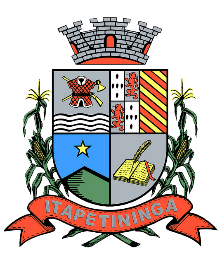        Prefeitura Municipal de Itapetininga              SECRETARIA MUNICIPAL DE FINANÇAS               _______________________________________________,CREA(CAU)_____________, profissional contratado pelo(a) Senhor(a)___________________________________________, RG:____________________,CPF:_______________, proprietário(a) do imóvel inscrito sob o(s) número(s)_____________________________, objeto da(s) matrícula(s)__________________ do CRI, declaro para os devidos fins, que após a elaboração do memorial e desenho técnico do desmembramento protocolado sob o nº _______/___, constatei a inexistência de área predial no local.					____________________________ ( assinatura do profissional com carimbo)					 Itapetininga, 5 de maio de 2022	Atenção: qualquer rasura ou emenda invalidará este documentoPraça dos Três Poderes, nº. 1000 – Jardim Marabá – CEP 18213-900 – Fone (15) 3376-9572 ou 9573Fax (15) 3273-4110 E-maiadastroimobiliario@itapetininga.sp.gov.br          